BARANYA MEGYEI DIÁKSPORT TANÁCS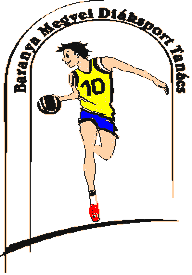 7623 Pécs, Koller u. 7. II/23.Telefon:20/255-0111; E-mail: kaufmann.eszter.sport@gmail.com; Web: www.bmdiaksport.hu _____________________________________________________________________________KÉZILABDA „B” kategória DIÁKOLIMPIA 2017/18V-VI. korcsoport FIÚMEGYEI DÖNTŐ 1.A verseny célja: Játék- és versenylehetőség biztosítása a kézilabda sportágban jártasságot és készséget szerzett tanulók részére. Az iskolák közötti kapcsolatok kiépítése, a fiatalok közötti sportbarátságok kialakítása, elmélyítése. Az együttműködés, fair play szellemiségének elmélyítése.  A korcsoport megyei csapatbajnoki címének eldöntése.2. A verseny rendezője: Baranya Megyei Diáksport Tanács Versenybíróság: 	Elnök:	Jedlicska Zsolt						Titkár:	Kakas Mariann3. A verseny időpontja, helyszíne:   2018. március 7. (szerda) 13:00 óraPécs, Széchenyi István Gimnázium Sportcsarnoka (7621 Pécs, Koller u. 5.)I4. A verseny résztvevői:Az MDSZ Versenykiírás 2017/2018. „Általános szabályok” 5.,7. potja szerint;A nevezési határidőig benevezett csapatokBaptista Szeretetszolgálat EJSZ Széchenyi István Gimnáziuma, Szakgimnáziuma, Általános Iskolája és Sportiskolája, PécsPécsi SZC Pollack Mihály Szakgimnáziuma, Szakközépiskolája és Kollégiuma, PécsSiklósi Táncsics Mihály Gimnázium, Siklós5. Csapatlétszám: 14:fő játékos és 2 fő felnőtt kísérő (tanár, edző).6. Nevezés: Az MDSZ Versenykiírás 2017/2018.„Általános szabályok” 10. pontja szerint.7. Igazolás:Az MDSZ Versenykiírás 2017/2018.  „Általános szabályok” 8. pontja szerint 8. Játék- és lebonyolítási rend: körmérkőzéses formában9. Játékidő: 2x20 perc10. Költségek: A rendezés költségeit a Baranya Megyei Diáksport Tanács, a termet a Pécsi Sport Nonprofit Zrt. biztosítja, az egyéb költségek a résztvevőket terhelik.11. Díjazás: az I-III. helyezett csapatok érem- és a résztvevő csapatok oklevéldíjazásban részesülnek.12. Sportági rendelkezések:Játékosok szerepeltetése: versenyenként és csapatonként 14 fő játékos szerepeltethető, akiket az adott verseny első mérkőzése előtt leigazoltak, és nevük szerepel a jegyzőkönyvében (kevesebb beírt játékos esetén a jegyzőkönyvben későbbi pótlást eszközölni nem lehet). Korlátozás: A versenyen azok a diákok vehetnek részt, akik kézilabda sportágban:2015. szeptember 01. és 2017. augusztus 31. között az MKSZ, illetve a me-gyei/budapesti Kézilabda Szövetség, vagy bármely ország szakszövet-sége által kiadott játékengedéllyel nem rendelkeznek,– ha a megyei/budapesti Kézilabda Szövetség nem ad ki játékengedélyt, úgy a megyei/budapesti Kézilabda Szövetség szervezésében, rende-zésében bajnoki vagy kupamérkőzésen 2015. szeptember 01. és 2017. augusztus 31. nem vettek részt;– ez vonatkozik a magyar és a nem magyar állampolgárságú tanulók-ra egyaránt. A nem magyar állampolgárságú tanulók az adott ország szak szövetségének igazolását kötelesek bemutatni, amelynek szövege-zése a magyar meghatározással azonos.Amennyiben a tanuló állampolgársága szerinti ország sportági szakszö-vetsége nem ad ki játékengedélyt, úgy a tanuló az adott ország sportági szakszövetsége által szervezett, rendezett bajnoki vagy kupamérkőzésén 2015. szeptember 01. és 2017. augusztus 31. között nem vett részt.Felszerelés: A mérkőzést csak számozott mezben szabad játszani. Óvás: Óvás esetén a csapatkapitány köteles a jegyzőkönyvet óvási szándékkal aláírni. Az óvással kapcsolatos további eljárási szabályok az "Általános szabályok" 11/h. pontjánál megtalálhatók. Az adott eseményen benyújtott óvást a helyben működő Versenybíróság köteles megtárgyalni és döntést hozni. A verseny helyszínén őrizetlenül hagyott értéktárgyakért, személyes holmikért felelősséget nem vállalunk.Egyéb, jelen kiírásban nem szabályozott kérdésekben a hatályos magyar "Kézilabdázás verseny- és játékszabályai" szerint kell eljárni. Pécs, 2018. február 15.				Jedlicska Zsolt sk.		          	   				  szakág-vezető		          						  06 20 933 226013:00Pollack PécsTáncsics Siklós14:00Táncsics SiklósSzéchenyi Pécs15:00Széchenyi PécsPollack Pécs